Задание по математике для обучающихся группы  Б-19Добрый день. Сегодня продолжаем изучать  тему «Объемы и поверхности тел вращения». Для этого повторяем материал параграфа 22 (стр.353-360), Решаем экзаменационные задачи из сборника Дорофеева страница 121 номера 3.71-3.76.При решении геометрических задач  ВСЕГДА и ОБЯЗАТЕЛЬНО: 1) строится ЧЕРТЕЖ;      2) пишется ДАНО; 3) пишется НАЙТИ; 4) пишется РЕШЕНИЕ. Решения заданий «срисованные» из интернета оцениваются очень низким баллом. Решение расписывается очень подробно, это вам не алгебра, где есть алгоритмы. Решим сегодня  задачи  №48 (учебник) и 3.71 (сборник). Выполненные задания отправляем мне на эл.почту по адресу  ksp.npet@mail.ru  Срок выполнения задания 17  апреляСтарайтесь присылать решения с датой урока, а не все в куче, проверять не буду. Кто присылал задания так, пожалуйста, разберите по датам  и отправьте снова.Погорелов А.В. Геометрия: Учебник для 7-11 классов средней школы – 3 издание – М: Просвещение, 1992. – 387с.   учебник прилагается.Сборник Дорофеева прилагается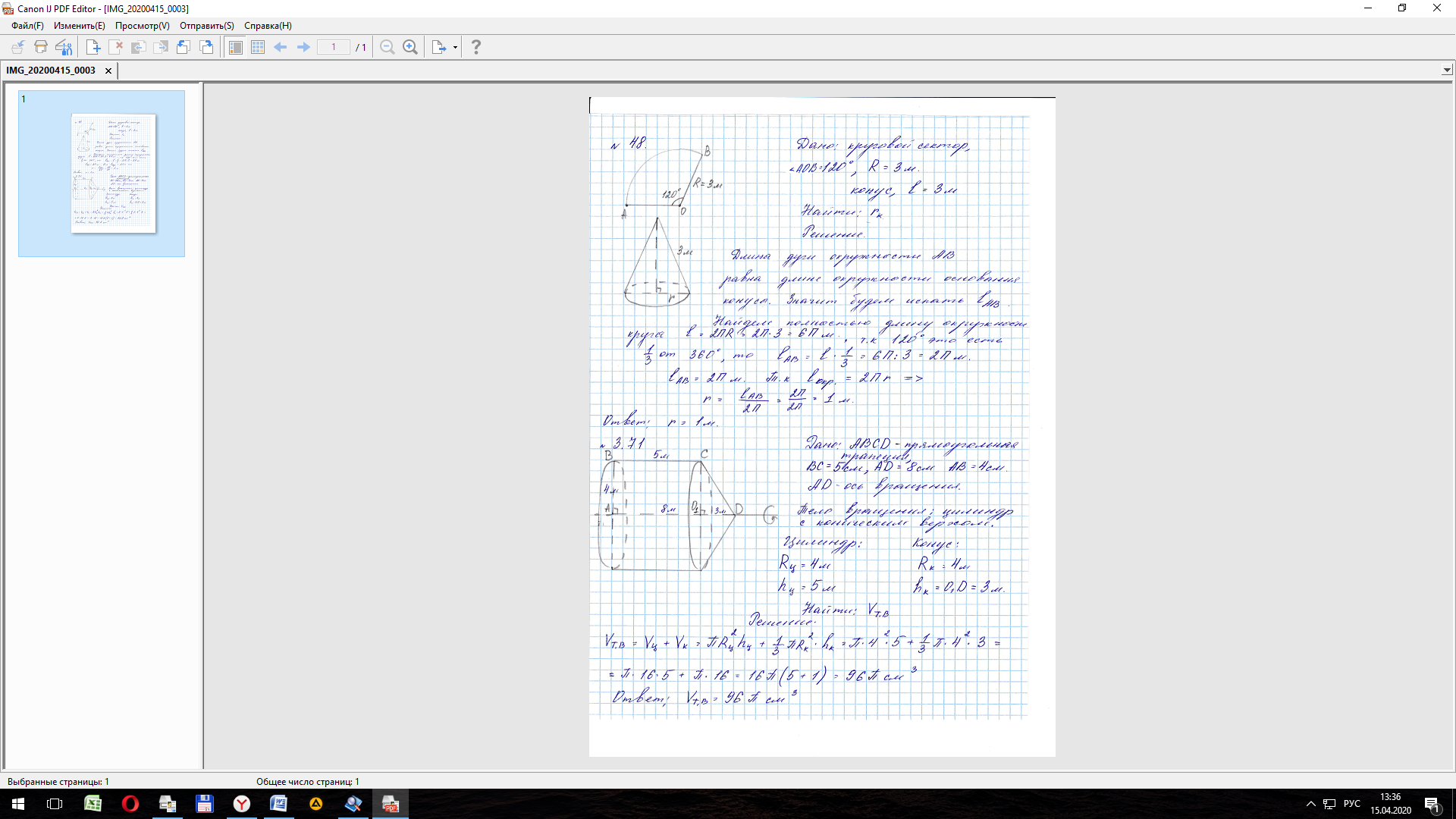 P/S   Будут вопросы – пишите. Фото делайте, пожалуйста, качественно.